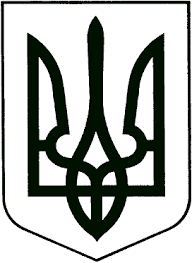 ЗВЯГЕЛЬСЬКА МІСЬКА РАДАРІШЕННЯтридцята сесія                                                                  восьмого скликання________________			                                ______________      Керуючись статтею 25, пунктом 301 частини першої статті 26 Закону України «Про місцеве самоврядування в Україні», Законом України «Основи законодавства України про охорону здоров’я», постановою Кабінету Міністрів України «Про спостережну раду закладу охорони здоров’я та внесення змін до Типової форми контракту з керівником державного, комунального закладу охорони здоров’я» від 27.12.2017р. №1077, рішенням міської ради від 05.05.2022 № 520 «Про спостережну раду закладу охорони здоров’я Новоград-Волинської міської ради», враховуючи рішення міської ради від 23.02.2023 «Про комунальне некомерційне підприємство «Новоград-Волинське міськрайонне стоматологічне медичне об’єднання»,  з метою забезпечення контролю за дотриманням прав пацієнтів, вимог законодавства при здійсненні медичного обслуговування населення, фінансово-господарською діяльністю закладу охорони здоров’я,  міська радаВИРІШИЛА:Утворити спостережну раду комунального некомерційного підприємства «Стоматологічна поліклініка» Звягельської міської ради та за затвердити її персональний склад згідно додатка.2. Дане рішення набирає чинності з моменту дня державної реєстрації внесення змін до відомостей про  комунальне некомерційне підприємство «Стоматологічна поліклініка» Звягельської міської ради.3. Контроль за виконанням  цього рішення покласти на постійну комісію міської ради з питань соціальної політики, охорони здоров’я, освіти, культури та спорту (Широкопояс О.Ю.) та заступника міського голови Борис Н.П.Міський голова                                                                    Микола БОРОВЕЦЬДодаток до рішення міської радивід               № Персональний склад спостережної ради комунального некомерційного підприємства «Стоматологічна поліклініка» Звягельської  міської радиСекретар міської ради                                                        Оксана ГВОЗДЕНКОПро утворення спостережної  ради комунального некомерційного підприємства «Стоматологічна поліклініка» Звягельської міської радиБоришкевич Алла Петрівна начальник відділу з питань охорони здоров’я та медичного забезпечення міської радиОвдіюк Віктор Івановичдепутат міської радиПавловський Микола Станіславовичдепутат міської радиПоліщук Олександр Васильовичдепутат міської радиХрущ Лілія Василівнадепутат міської радиШимчук Владислав Олександровичдепутат міської радиКармазіна Анна Олександрівнапредставник Новоград-Волинської міськрайонної організації Товариство Червоного Хреста УкраїниХарченко Людмила Станіславівнапредставник громадської організації «Гармонія+»